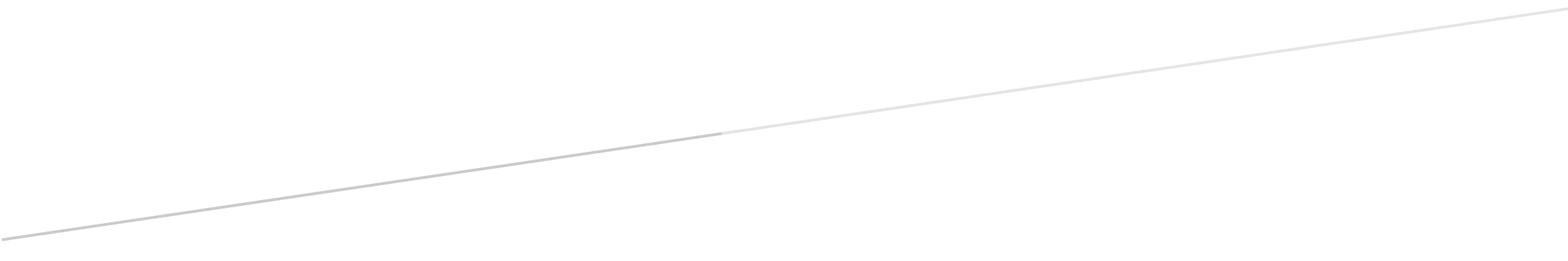 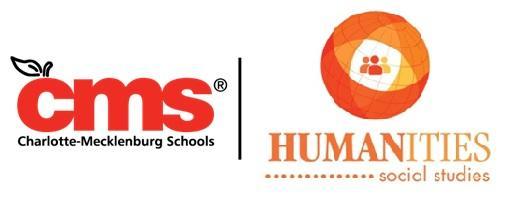 Unit ResourcesLens of Social Studies: Political Scientist:Understand the purpose of governmentExplain government services and their value to the community (libraries, schools,parks, etc.).Explain how governments establish order, provide security and create laws to manage conflict.Understand the roles and responsibilities of citizens.Exemplify characteristics of good citizenship through historical figures and everyday citizens.Explain why it is important for citizens to participate in their community.Historian: Understand how various sources provide information about the pastIdentify contributions of historical figures (community, state, nation, and world) through various genres.Lens of Social Studies: Political Scientist:Understand the purpose of governmentExplain government services and their value to the community (libraries, schools,parks, etc.).Explain how governments establish order, provide security and create laws to manage conflict.Understand the roles and responsibilities of citizens.Exemplify characteristics of good citizenship through historical figures and everyday citizens.Explain why it is important for citizens to participate in their community.Historian: Understand how various sources provide information about the pastIdentify contributions of historical figures (community, state, nation, and world) through various genres.Lens of Social Studies: Political Scientist:Understand the purpose of governmentExplain government services and their value to the community (libraries, schools,parks, etc.).Explain how governments establish order, provide security and create laws to manage conflict.Understand the roles and responsibilities of citizens.Exemplify characteristics of good citizenship through historical figures and everyday citizens.Explain why it is important for citizens to participate in their community.Historian: Understand how various sources provide information about the pastIdentify contributions of historical figures (community, state, nation, and world) through various genres.Lens of Social Studies: Political Scientist:Understand the purpose of governmentExplain government services and their value to the community (libraries, schools,parks, etc.).Explain how governments establish order, provide security and create laws to manage conflict.Understand the roles and responsibilities of citizens.Exemplify characteristics of good citizenship through historical figures and everyday citizens.Explain why it is important for citizens to participate in their community.Historian: Understand how various sources provide information about the pastIdentify contributions of historical figures (community, state, nation, and world) through various genres.Lens of Social Studies: Political Scientist:Understand the purpose of governmentExplain government services and their value to the community (libraries, schools,parks, etc.).Explain how governments establish order, provide security and create laws to manage conflict.Understand the roles and responsibilities of citizens.Exemplify characteristics of good citizenship through historical figures and everyday citizens.Explain why it is important for citizens to participate in their community.Historian: Understand how various sources provide information about the pastIdentify contributions of historical figures (community, state, nation, and world) through various genres.Unit Compelling QuestionHow can I be a responsible citizen?.How can I be a responsible citizen?.How can I be a responsible citizen?.How can I be a responsible citizen?.Essential Standard(s)2.C&G.1 Understand the purpose of governments2.C&G.2 Understand the roles and responsibilities of citizens2.H.1 Understand how various sources provide information about the past.2.C&G.1 Understand the purpose of governments2.C&G.2 Understand the roles and responsibilities of citizens2.H.1 Understand how various sources provide information about the past.2.C&G.1 Understand the purpose of governments2.C&G.2 Understand the roles and responsibilities of citizens2.H.1 Understand how various sources provide information about the past.2.C&G.1 Understand the purpose of governments2.C&G.2 Understand the roles and responsibilities of citizens2.H.1 Understand how various sources provide information about the past.Students Will Know (Content) Types of services in the government and how they serve the community. The purpose and functions of government. The difference between rules and laws.  Examples of how local governments make, enforce and interpret laws in the local community. Examples of how the government ensures justice.  Examples of ways in which governments make laws, establish order, and provide security. Characteristics of good citizenship include being honest and trustworthy and respecting the rights and property of others.  Examples of historical figures who have exemplified good citizenship.Responsibilities of citizens (i.e. voting.).  The importance of participation and volunteering in community affairs.  Students Will Know (Content) Types of services in the government and how they serve the community. The purpose and functions of government. The difference between rules and laws.  Examples of how local governments make, enforce and interpret laws in the local community. Examples of how the government ensures justice.  Examples of ways in which governments make laws, establish order, and provide security. Characteristics of good citizenship include being honest and trustworthy and respecting the rights and property of others.  Examples of historical figures who have exemplified good citizenship.Responsibilities of citizens (i.e. voting.).  The importance of participation and volunteering in community affairs.  Students Will Know (Content) Types of services in the government and how they serve the community. The purpose and functions of government. The difference between rules and laws.  Examples of how local governments make, enforce and interpret laws in the local community. Examples of how the government ensures justice.  Examples of ways in which governments make laws, establish order, and provide security. Characteristics of good citizenship include being honest and trustworthy and respecting the rights and property of others.  Examples of historical figures who have exemplified good citizenship.Responsibilities of citizens (i.e. voting.).  The importance of participation and volunteering in community affairs.  Student “I Can” Statements (Skills)I can define citizen in more than one way. I can chart the characteristics responsible of citizens. I can give examples of how citizens contribute to their communities politically and civically.I can analyze the impact of contributions made by historical figures.I can explain government services and their value to the community.I can identify services of the government that establish order, provide security and create laws to manage conflict.I can exemplify characteristics of good citizenship.I can explain why it is important for citizens to participate in their community.I can analyze why it is important for citizens to follow laws?I can explain how laws impact the lives of  citizensI can identify rules and laws that citizens must obey in our communityStudent “I Can” Statements (Skills)I can define citizen in more than one way. I can chart the characteristics responsible of citizens. I can give examples of how citizens contribute to their communities politically and civically.I can analyze the impact of contributions made by historical figures.I can explain government services and their value to the community.I can identify services of the government that establish order, provide security and create laws to manage conflict.I can exemplify characteristics of good citizenship.I can explain why it is important for citizens to participate in their community.I can analyze why it is important for citizens to follow laws?I can explain how laws impact the lives of  citizensI can identify rules and laws that citizens must obey in our communityGeneralizations And Essential QuestionsGeneralizations And Essential QuestionsGovernments work to serve the needs of the people in a community.What needs do people have?How does the government meet those needs? Rules and laws may be necessary to protect citizensHow are rules and laws alike and different?Who makes the laws?Who enforces the laws?Governments work to serve the needs of the people in a community.What needs do people have?How does the government meet those needs? Rules and laws may be necessary to protect citizensHow are rules and laws alike and different?Who makes the laws?Who enforces the laws?People can analyze many historical figures to understand what it means to be a good citizen.What characteristics are present in people who show good citizenship?How does good citizenship impact a community?Responsible citizens contribute to the common good of the community. How can a citizen be responsible?What is the common good of the community?Key Vocabulary:Tier 1Tier 2Tier 3LawRuleVoteserveprotectRightsLevelsFairPoliceFiremanDoctorsTeachersWorkRolesResponsibilityConflictSecuritySafetyOrderRight PledgeAllegianceUnionJusticeProtectConsequenceCommunityImpactPowerNationalStateLocalDependAffectSettlePositiveNegativeIdentityCitizenshipCommon goodJuryPublic serviceVolunteerNationGovernmentCitizenElectionConstitutionCommon goodProvideIndividual rightsCivic responsibility PoliticsLimited governmentRule of lawPolitical actionPolitical systemCheck and balancesFreedomAuthorityKey People:Famous PeopleGeneralKey People:Cesar Chavez,George WashingtonAbraham LincolnSusan B. AnthonyHelen KellerJackie RobinsonElla BakerMartin Luther King, JrGovernmentCommunityMayorSenatorJudgesExamples of good citizenship in your classroomNotable Events:Natural events that changed the government/communitiesHuman events that changed the government/communitiesNotable Events:Climate changeHurricane KatrinaDust BowlRevolutionary warContinental CongressFreedom of slaverySuffrage movementCivil rights movementWorld War IWorld War IIElection DaySigning of the Declaration of IndependenceEmancipation ProclamationCivil WarMarch on WashingtonNotable Documents and Nonfiction Text:Primary SourcesThe Preamble to the Constitution - We the Kids: The Preamble to the Constitution of the United States by David Catrow - Witty picture book showing ways to have happiness, safety, and comfort with the actual words of the Preamble as the text.The Pledge of Allegiance - The Pledge of Allegiance by Scholastic - The text of the Pledge of Allegiance is illustrated with stunning photographs of American landscapes, monuments, and flags. The meaning of the pledge, its history, and information about the flag are included.The Magna Carta - http://constitutioncenter.org/learn/educational-resources/historical-documents/magna-carta Through My Eyes by Ruby Bridges Constitution Annotated http://beta.congress.gov/constitution-annotated/ American Memory Timeline: The New Nation http://www.loc.gov/teachers/classroommaterials/presentationsandactivities/presentations/timeline/newnatn/newnatn.html American Memory Timeline http://www.loc.gov/teachers/classroommaterials/presentationsandactivities/presentations/timeline/ Primary Documents in American History http://www.loc.gov/rr/program/bib/ourdocs/PrimDocsHome.html Secondary SourcesOnly Passing Through: The Story of Sojourner Truth by Anne Rockwell - The powerful picture book biography of a woman, born a slave, who transformed herself into one of the most powerful voices of the abolitionist movement.We The People: The Story of our Constitution by Lynne Cheney - Lynne Cheney simply and succinctly outlines the obstacles faced in 1778 by the new nation in keeping it from falling apartVote! by E. Christelow - Using a town's mayoral election as a model, this lively introduction to voting covers every step in the process, from the start of the campaign all the way to the voting booth.Discovery Education Video: Citizenship in the CommunityDiscovery Education Video: How Leaders and Events Shape CommunitiesDiscovery Education Video: The Constitution and Constitution Day: A Beginner’s GuideAmerica Votes: How Our President Is Elected by  Linda GranfieldCelebrate Independence Day with Parades, Picnics, and Fireworks by Deborah HeiligmanGeorge vs. George: The American Revolution as Seen By Both Sides by  Rosalyn SchanzerShhh! We're Writing the Constitution by Jean FritzSee unit resources section for websites that provide lists of additional primary and secondary sources.Primary SourcesThe Preamble to the Constitution - We the Kids: The Preamble to the Constitution of the United States by David Catrow - Witty picture book showing ways to have happiness, safety, and comfort with the actual words of the Preamble as the text.The Pledge of Allegiance - The Pledge of Allegiance by Scholastic - The text of the Pledge of Allegiance is illustrated with stunning photographs of American landscapes, monuments, and flags. The meaning of the pledge, its history, and information about the flag are included.The Magna Carta - http://constitutioncenter.org/learn/educational-resources/historical-documents/magna-carta Through My Eyes by Ruby Bridges Constitution Annotated http://beta.congress.gov/constitution-annotated/ American Memory Timeline: The New Nation http://www.loc.gov/teachers/classroommaterials/presentationsandactivities/presentations/timeline/newnatn/newnatn.html American Memory Timeline http://www.loc.gov/teachers/classroommaterials/presentationsandactivities/presentations/timeline/ Primary Documents in American History http://www.loc.gov/rr/program/bib/ourdocs/PrimDocsHome.html Secondary SourcesOnly Passing Through: The Story of Sojourner Truth by Anne Rockwell - The powerful picture book biography of a woman, born a slave, who transformed herself into one of the most powerful voices of the abolitionist movement.We The People: The Story of our Constitution by Lynne Cheney - Lynne Cheney simply and succinctly outlines the obstacles faced in 1778 by the new nation in keeping it from falling apartVote! by E. Christelow - Using a town's mayoral election as a model, this lively introduction to voting covers every step in the process, from the start of the campaign all the way to the voting booth.Discovery Education Video: Citizenship in the CommunityDiscovery Education Video: How Leaders and Events Shape CommunitiesDiscovery Education Video: The Constitution and Constitution Day: A Beginner’s GuideAmerica Votes: How Our President Is Elected by  Linda GranfieldCelebrate Independence Day with Parades, Picnics, and Fireworks by Deborah HeiligmanGeorge vs. George: The American Revolution as Seen By Both Sides by  Rosalyn SchanzerShhh! We're Writing the Constitution by Jean FritzSee unit resources section for websites that provide lists of additional primary and secondary sources.Sample Questions Connected to Unit LiteracySample Questions Connected to Unit LiteracySample Questions Connected to Unit LiteracySample Questions Connected to Unit LiteracySample Questions Connected to Unit LiteracyFactual KnowledgeConceptual KnowledgeProcedural KnowledgeMeta-CognitiveRememberWhat is the name of a historical figure that demonstrated good citizenship?How would you explain the responsibilities of citizens?What steps should people take when voting in a community?Is it necessary to have citizens volunteer in the community? Why or why not?UnderstandHow would you summarize the purpose of government?How are laws and safety related in a community?How would you compare and contrast the purpose of government to the functions of government?In what ways do civic responsibility impact a community?ApplyWhat can you do to show good citizenship?What would you tell a new student about the rules in the classroom?What approach would you use to teach other students about being a good citizen?What evidence can you find to support the positive impact laws have on communities?AnalyzeWhat is the relationship between communities and the government?How can you tell the difference between rules and laws?How would you categorize each historical figure into the different characteristics of good citizens?What is one situation in which you saw someone being a good citizen?EvaluateGeorge Washington exemplified good citizenship.  In what time period does he belong?Why do you think it is important to have citizens participate in the community?How would you compare and contrast the services provided by the government? Which service to you think is most important?  Why?Which characteristic of good citizenship (honesty, trustworthy, or respecting others) do you think is most important? Why? Give one example about how you display this character trait.CreateIf you were to create a new community law, what would it be and why?What would happen if communities did not have laws for people to follow?How would you create an outline to show the steps local governments take to provide safety and security for its citizens?What text based question could you create that would support the concept that participation can make a positive difference in the community?Factual KnowledgeFactual KnowledgeConceptual KnowledgeConceptual KnowledgeProcedural KnowledgeProcedural KnowledgeMeta-CognitiveMeta-CognitiveText Dependent TasksCreate a list of ways that people show they are responsible citizens. Share your list with a partner. (SPL, W)Read about a historical figure that exemplified good citizenship.  Answer who, what, when, why, how questions about this person and his/her connection to good citizenship. (CR, A)Turn and talk to a partner about types of ways citizens can participate in their community.  Which do you think is most important and why? (SPL)Make a list of social service providers in Charlotte. (W)Create a poster of your state’s leaders using pictures from the internet, newspapers or magazines.  Share your poster with a partner. (SPL)Create a list of ways that people show they are responsible citizens. Share your list with a partner. (SPL, W)Read about a historical figure that exemplified good citizenship.  Answer who, what, when, why, how questions about this person and his/her connection to good citizenship. (CR, A)Turn and talk to a partner about types of ways citizens can participate in their community.  Which do you think is most important and why? (SPL)Make a list of social service providers in Charlotte. (W)Create a poster of your state’s leaders using pictures from the internet, newspapers or magazines.  Share your poster with a partner. (SPL)Read about various government services and then write an explanation about the value various government services have in the community. (CR, A, P, W)Read an excerpt from an autobiography or biography about a historical figure that demonstrated qualities of a good citizen and summarize the impact that person had on our lives and how that person modeled good citizenship. (CR, A, W)Read social studies text books from different states.  Compare  and contrast how they present  information on the same topic(CR, A, W)Identify and list characteristics of responsible citizens(W, CR)Read about various government services and then write an explanation about the value various government services have in the community. (CR, A, P, W)Read an excerpt from an autobiography or biography about a historical figure that demonstrated qualities of a good citizen and summarize the impact that person had on our lives and how that person modeled good citizenship. (CR, A, W)Read social studies text books from different states.  Compare  and contrast how they present  information on the same topic(CR, A, W)Identify and list characteristics of responsible citizens(W, CR)Write a plan for how your classroom community can identify and recognize examples of good citizenship within the classroom.  Have a class meeting to discuss the ideas.  (SPL, P, W)Read about how governments function and then create a how-to guide explaining how governments establish order, provide security and create laws to manage conflict. (CR, A, P, W)Develop a plan to increase the number of people voting in your area. Speak to other people to hear their opinions. Write a letter to the Charlotte Observer detailing your research and solution. (SPL, P, W)Write a plan for how your classroom community can identify and recognize examples of good citizenship within the classroom.  Have a class meeting to discuss the ideas.  (SPL, P, W)Read about how governments function and then create a how-to guide explaining how governments establish order, provide security and create laws to manage conflict. (CR, A, P, W)Develop a plan to increase the number of people voting in your area. Speak to other people to hear their opinions. Write a letter to the Charlotte Observer detailing your research and solution. (SPL, P, W)Read and analyze The Pledge of Allegiance.  Rewrite the Pledge in your own words to show your understanding of it and then create additional lines and details to show what you think is most important about our country and how citizens should act. (CR, A, P, W)Read texts about the services provided by your local government.  Summarize the various services then decide which service to the community you think is most important.  Cite evidence from the text to support your opinion. (CR, A, P, W)Run for class office. Prepare a speech where you outline ways to make the school safer (W, A, SPL, P)Read and analyze The Pledge of Allegiance.  Rewrite the Pledge in your own words to show your understanding of it and then create additional lines and details to show what you think is most important about our country and how citizens should act. (CR, A, P, W)Read texts about the services provided by your local government.  Summarize the various services then decide which service to the community you think is most important.  Cite evidence from the text to support your opinion. (CR, A, P, W)Run for class office. Prepare a speech where you outline ways to make the school safer (W, A, SPL, P)LegendCR = Close ReadingA = AnnotatingA = AnnotatingSPL = Speaking and ListeningSPL = Speaking and ListeningP = Pre-WritingP = Pre-WritingW = WritingLearning Connections: Learning Connections: Before Topic is taught (prior learning):After Topic is taught (anticipated learning):Note: This list indicates what students show already understand about civics and government from Kindergarten and First grade.  Teachers may need to reviews these concepts prior to starting the unit.Positive relationships often depend on consideration, honesty, and fairness when playing with others.  The traits of positive relationships are also qualities of a good citizen. Rules allow a community to maintain order.  Obeying rules can provide safety in the classroom, school, home and neighborhood.Rules are needed to promote fairness and manage conflict in the home, school and community.Authority figures in the home, school, and community influence the wellbeing of people through creating and enforcing rules.Conflicts are often solved through communication and cooperationNote: The underlined words indicate the change between the on grade level learning and anticipated future learning.  Teachers can use this list to provide enrichment for students.Local governments may develop differently over time.   Cities and towns often develop in response to the need for change due to adverse political, economic, or social conditions within a region or nation.  Governmental organizations are most often made aware of local needs through various forms of citizen participation.Local governments often use a system of accountability to ensure shared authority, fairness and equality.Responsible citizenship often requires citizens to develop skills and knowledge concerning civic practice that are gained through education or life experience.  Responsible citizens balance individual rights with personal responsibility. Traditions of civic participation and habits often reflect the values of a community. Unit Title – Civics and GovernmentUnit Title – Civics and GovernmentUnit Title – Civics and GovernmentResource TitleLocationSummary Discovery Education: Citizenship in the CommunityDiscovery Education Website - login using the CMS Student Portal or NCEdCloud This 17 minute video examines the responsibility of citizens to make their community the best it can be. You can learn the ins and outs of citizenship, how to get involved in your community, and the importance of voting.Discovery Education: Community Rules and LawsDiscovery Education Website - login using the CMS Student Portal or NCEdCloud This 15 minute video discuss how rules are the foundation of civilized society. It explores rules in the home and at school and laws in the community to see how they benefit society. You can learn how public officials create laws, and examine some of the consequences people face when they break them.Newselahttps://newsela.com/ Website that provides nonfiction primary sources and secondary source articles on various topics.  Comprehension questions and student reading level differentiation are also available for many of the articles.  Communities Here & There Grade 2 Nystrom Teacher’s GuideThe following units and lessons from the CMS Social Studies curriculum support this unit of studyUnit 1 - Lesson 1Unit 5 - all lessonsCivics and Government Book Listhttps://sites.google.com/site/readalouds/civics-and-government A compiled list of books to support civics and government.Woodrow for President: A Tail of Voting, Campaigns, and ElectionsWoodrow for President: A Tail of Voting, Campaigns, and Elections by Peter BarnesTells the story of how Woodrow G. Washingtail got to the White House. The book explains the electoral process to children in fun, rhyming verse.Centuries of Citizenship: A Constitutional Timelinehttp://constitutioncenter.org/timeline/index.html This is an online experience highlighting some of the key dates and events that mark more than 200 years of our constitutional history. These timeline entries, taken as a whole, tell the evolving story of the U.S. Constitution and the continuing role that it plays in our lives.A Very Important DayA Very Important Day, by Maggie Rugg HeroldExplores for young readers the concepts of rights, privileges, and civic participation.Ben’s Guide to the U.S. Government for Kidshttp://bensguide.gpo.gov/ Provides grade-appropriate information and resources about the United States government.HMH Guided Reading SetsCopies of these books sets are available in every school.  Ask your literacy facilitator if you are not sure where in your building they are housed.  Some lesson guides are available online if you google search the text title.The following Houghton Mifflin Harcourt guided reading sets may support this unit of study:Good Citizen - Level JVolunteer! - Level TThe Wright Brothers - Level L Elizabeth’s Stormy Ride - Level NThe Magic of Teamwork - Level MThe First Woman Doctor - Level PDemocracy at Workhttp://teacher.scholastic.com/activities/government/civics.htmThe value of citizenship varies from nation to nation. The Three Branches of Governmenthttps://kids.usa.gov/three-branches-of-government/index.shtmlGraphic and explanations of the branches and their powersConstitution, Travel Back in Historyhttp://www.congressforkids.net/games/threebranches/2_threebranches.htmThe Duties of the Three Branches of GovernmentAmerican Governance in Actionhttp://www.bowdoin.edu/founding-principles/index.shtml Introductory overview and basic understanding to American government, but one that is crucial to building citizen-leaders, promoting civic engagement, and working toward the common good.The Founding Principals Moduleshttp://ssnces.ncdpi.wikispaces.net/Founding+Principles These short educational videos are instructional tools that provide an overview of American government and  promote civic engagementNC Civic Education Consortium  	http://humanities.unc.edu/civics/  The resources of the Program and UNC-Chapel Hill at large to North Carolina’s K-12 educators. We offer quality professional development programs which include access to scholars on key topics, innovative lesson plans, and interactive pedagogical trainingNC Center for international Understanding http://ciu.northcarolina.edu/  The Center for International Understanding is a catalyst for bringing about a more globally-aware, globally-connected, and globally engaged North CarolinaKids Voting http://www.kidsvotingusa.org/ Kids Voting USA is a nonpartisan, grassroots-driven voter education program committed to creating lifelong voting habits in children, increasing family communication about citizenship, and encouraging greater adult voter turnout.Government webhttps://drive.google.com/open?id=1BmhuVZLktJuGDN1FDe3ifbQwK5-_4WxcrZCa6yywiqg A concept web about local governments